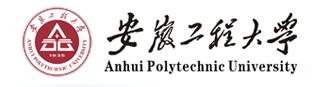 高等学历继续教育应届毕业生学士学位申请表教 学 点：                    专业名称：                    姓    名：                    学    号：                    申请日期：                    【此页无须打印】其它相关说明一、填表说明：1.表格中所有项目都为必填项；2.申请表上的照片需和毕业证照片同底，可在添加电子照片后打印表格也可以打印表格后粘贴2寸照片；3.预留电话必须为有效手机号，且保持电话畅通，以免影响报名；4.“政治面貌”填写“中共党员”“共青团员”或“群众”；5.“高起本”学制为5年，“专升本”学制为2.5年；6.“通信地址”为确保可以收到邮寄件的详细地址；7.“工作单位”及“个人奖惩”如实填写，没有可填“无”；8. 签名必须手写，打印无效；9. 申请表采用A4纸双面打印。二、附件材料目录：1.有效身份证复印件（正、反面复印在一张A4纸上）；2.毕业证书复印件；3.学士学位外语考试合格证书复印件；4.成绩单复印件；5.缴费截图。三、特别提醒学士学位申请流程为：个人申报-教学点初审-继续教育学院复审-学位委员会终审，个人申请后请通过教学点官网及安徽工程大学继续教育学院官网关注学士学位申报审核进度和结果，如有问题，请在规定时间内反馈。安徽工程大学继续教育学院办公电话：0553-2871040。【此页无须打印】成人高等教育与自学考试本科毕业生申请授予学士学位需具备下列基本条件：（一）拥护中国共产党的领导，拥护社会主义制度，遵纪守法，品行端正。 （二）完成培养方案规定的各项要求，学习成绩确已表明较好地掌握了本门学科的基础理论、专业知识与基本技能，并具有从事科学研究工作或担负专业技术工作的初步能力，且符合下列全部业务条件的，可申请授予学士学位：1.函授、业余本科毕业生学位申请者，各门课程考试成绩平均达75分； 2.自学考试本科毕业生学位申请者，各门课程考试成绩平均达70分；3.毕业论文（设计）成绩达到良好；4.外语考试成绩合格（须参加学校组织的成人学士学位外语统考）。 成人高等教育本科毕业生，有下列情况之一者，不能申请学士学位：（一）在读期间违反学术诚信的或者触犯刑法受到处罚的； （二）超过申请学士学位规定年限的（成人高等学历教育毕业生为当年毕业当年申请）；（三）学习期间受到学校记过及以上处分者；（四）违反考试纪律，舞弊或协同他人舞弊者；（五）函授、业余本科毕业生在校期间补考、旷考累计达两门者。安徽工程大学成人高等教育本科毕业生学士学位申请的主管部门为学位评定委员会，继续教育学院在学士学位办公室的指导下，负责学士学位申请的具体工作。毕业生个人信息毕业生个人信息毕业生个人信息毕业生个人信息毕业生个人信息毕业生个人信息毕业生个人信息毕业生个人信息毕业生个人信息姓 名性 别姓名拼音学 号民 族出生日期专业名称政治面貌学历类别□高起本  □专升本□高起本  □专升本□高起本  □专升本手机号码手机号码工作单位通讯地址身份证号毕业证编号毕业证编号学位申报相关信息学位申报相关信息学位申报相关信息学位申报相关信息学位申报相关信息学位申报相关信息学位申报相关信息学位申报相关信息学位申报相关信息入学年月入学年月毕业年月毕业年月所有科目平均成绩所有科目平均成绩补考科目数补考科目数学位英语证书编号学位英语证书编号学位英语通过时间学位英语通过时间毕业设计(论文)题目毕业设计(论文)题目毕业设计(论文)成绩毕业设计(论文)成绩何时、何地因何种原因，受过何种奖励或处分何时、何地因何种原因，受过何种奖励或处分何时、何地因何种原因，受过何种奖励或处分何时、何地因何种原因，受过何种奖励或处分何时、何地因何种原因，受过何种奖励或处分何时、何地因何种原因，受过何种奖励或处分何时、何地因何种原因，受过何种奖励或处分何时、何地因何种原因，受过何种奖励或处分何时、何地因何种原因，受过何种奖励或处分诚信承诺书我保证拥护中国共产党的领导，拥护社会主义制度，遵纪守法，品行端正。 我保证所提供的上述信息和随表所附材料的真实、准确，并愿意承担由于上述信息和随表所附材料的虚假带来的一切责任和后果。                     申请人（手写签名）：                       年     月      日诚信承诺书我保证拥护中国共产党的领导，拥护社会主义制度，遵纪守法，品行端正。 我保证所提供的上述信息和随表所附材料的真实、准确，并愿意承担由于上述信息和随表所附材料的虚假带来的一切责任和后果。                     申请人（手写签名）：                       年     月      日诚信承诺书我保证拥护中国共产党的领导，拥护社会主义制度，遵纪守法，品行端正。 我保证所提供的上述信息和随表所附材料的真实、准确，并愿意承担由于上述信息和随表所附材料的虚假带来的一切责任和后果。                     申请人（手写签名）：                       年     月      日诚信承诺书我保证拥护中国共产党的领导，拥护社会主义制度，遵纪守法，品行端正。 我保证所提供的上述信息和随表所附材料的真实、准确，并愿意承担由于上述信息和随表所附材料的虚假带来的一切责任和后果。                     申请人（手写签名）：                       年     月      日诚信承诺书我保证拥护中国共产党的领导，拥护社会主义制度，遵纪守法，品行端正。 我保证所提供的上述信息和随表所附材料的真实、准确，并愿意承担由于上述信息和随表所附材料的虚假带来的一切责任和后果。                     申请人（手写签名）：                       年     月      日诚信承诺书我保证拥护中国共产党的领导，拥护社会主义制度，遵纪守法，品行端正。 我保证所提供的上述信息和随表所附材料的真实、准确，并愿意承担由于上述信息和随表所附材料的虚假带来的一切责任和后果。                     申请人（手写签名）：                       年     月      日诚信承诺书我保证拥护中国共产党的领导，拥护社会主义制度，遵纪守法，品行端正。 我保证所提供的上述信息和随表所附材料的真实、准确，并愿意承担由于上述信息和随表所附材料的虚假带来的一切责任和后果。                     申请人（手写签名）：                       年     月      日诚信承诺书我保证拥护中国共产党的领导，拥护社会主义制度，遵纪守法，品行端正。 我保证所提供的上述信息和随表所附材料的真实、准确，并愿意承担由于上述信息和随表所附材料的虚假带来的一切责任和后果。                     申请人（手写签名）：                       年     月      日诚信承诺书我保证拥护中国共产党的领导，拥护社会主义制度，遵纪守法，品行端正。 我保证所提供的上述信息和随表所附材料的真实、准确，并愿意承担由于上述信息和随表所附材料的虚假带来的一切责任和后果。                     申请人（手写签名）：                       年     月      日